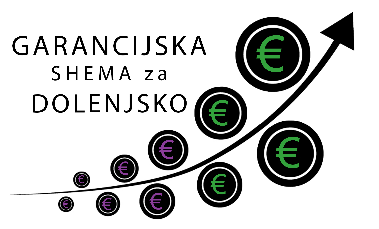 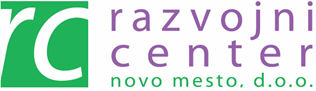 RAZPIS GARANCIJ IN POSOJIL IZ GARANCIJSKE SHEME ZA DOLENJSKO ZA LETO 2016Razvojni center Novo mesto d.o.o. je 22. 4. 2016 v uradnem listu objavil Razpis garancij in posojil iz Garancijske sheme za Dolenjsko za leto 2016. Razpisanih je 4.514.700 EUR sredstev za posojila in 2.257.350 EUR za garancije.Razpis je objavljen na spletni strani www.rc-nm.si in je odprt do porabe sredstev oz. najkasneje do 31. 3. 2017.Kontakt: